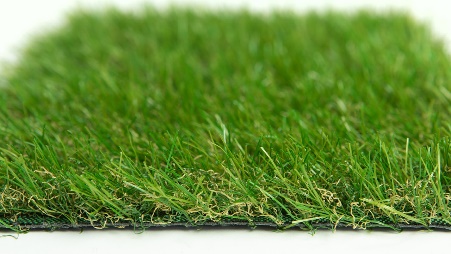 Specification Sheet: MoorlandMoorland is a 30mm artificial grass with a multitoned pile and light brown thatch. This grass is perfect for family gardens where real turf isn’t suitable. A great value, realistic artificial grass.Moorland – 30mm Pile HeightManufacturer – Nomow LtdWeb: www.nomow.co.ukTel: 0800 587 0380Product reference: Moorland“Nomow has the right to alter each product specification in order to improve the artificial grass according to the newest technological applications. Nomow is not legally liable in case of non-compliance with these mentioned specifications.” Fibre65% PE/35% PPProduction MethodTufting Gauge3/8”#stitches / lmca. 125/ lm#tufts / m²ca. 13,125 / m²Pile Heightca. 29 mmPile Weightca. 620 g / m²Total Weightca. 1,590 g / m²Tuft ClothPolypropylenewoven, ca. 170 g / m²BackingLatex, ca. 800 g / m²Roll Width400 cmColour FastnessScale 7 (DIN 54004)UV-Stability> 3,000 hours UV-AChlorine Resistance4 –5 (DIN 54019)Resistance to sea water4 –5 (DIN 54007)